T: Muzyka klasyczna.Cele: rozwijanie wyobraźni podczas prac plastycznych, rozwijanie ekspresji muzycznej podczas improwizacji muzycznych.Autor: A. FrączekBy zagrać z prawdziwą orkiestrą,Nie trzeba być żadnym „ maestro”,Wystarczy fantazji ćwierć deka.Słuchacze już biegną z daleka!Bo Antek w parapet uderzai rocka grać na nim zamierza,Jaś stuka zawzięcie w żeberka,aż grzejnik wywija oberka,Staś biurko przerobił na bębeni bębni weń, nucąc kolędę,a Krzysiek na nerwach gra tryle.Przedszkolna orkiestra.I tyle.Pytania do wiersza:Na czym grały dzieci w swojej orkiestrze?Jaką muzykę grały?Czy taka muzyka może się podobać?Piosenka „jestem muzykantem”https://www.youtube.com/watch?v=3UYIl4iwnO4Burza mózgów swobodne wypowiedzi dzieci:  co to jest orkiestra? Kto to jest dyrygent? Orkiestrta symfoniczna to największy zespół muzyków - instrumentalistów. W skład orkiestry wchodzą wszystkie grupy instrumentów (strunowe, dęte i perkusyjne). Na czele orkiestry stoi dyrygent, który jest odpowiedzialny za całą warstwę muzyczną. Drugą osobą po dyrygencie jest koncertmitrz (najważniejszy muzyk w orkiestrze), którym jest najczęściej pierwszy skrzypek. Najczęściej w skład repertuaru orkiestry symfonicznej wchodzą utwory muzyki klasycznej.Układ instrumentów w orkiestrze symfonicznej.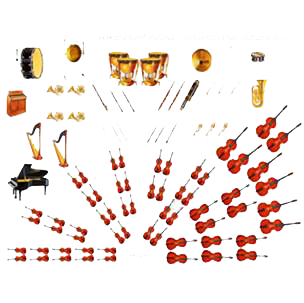 Karta pracy poniżej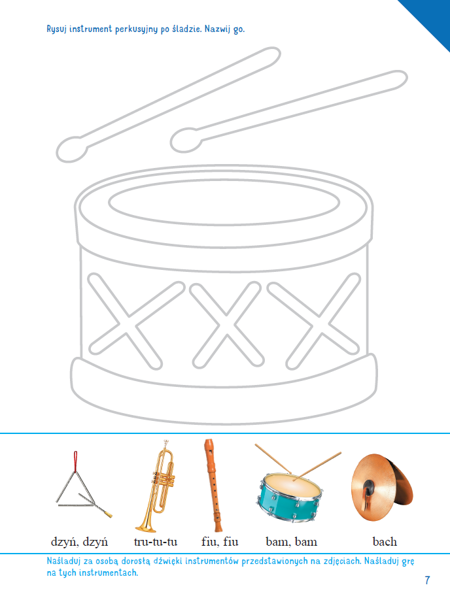 